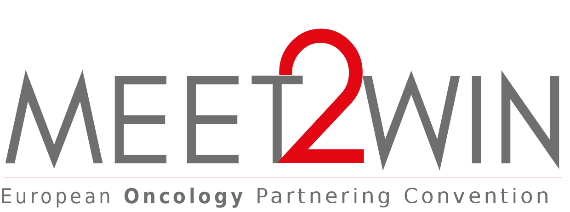 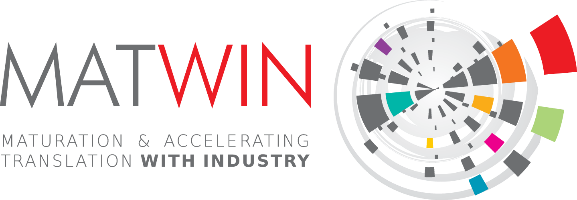 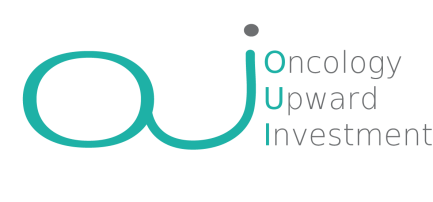 - Application formOUI (Oncology Upward Investment) session is part of the MEET2WIN European Oncology Partnering Convention. Co-organized by MATWIN, and Angels Santé. OUI aims at showcasing innovative startups in oncology to a panel of European investors able to support their growth (pre-seed & seed funds, venture capital, foundations, etc.). Selected projects will have the opportunity to:benefit from a personalized coaching support to help them to optimize their pitchpitch (10 minutes max) in front of a panel of investors and optimise their opportunity of collaboration and fundingCompany PresentationScientific informationFinancial informationThe whole file should not exceed 5 pagesApplication to be send before February 28th 2022 at contact@matwin.fr Identity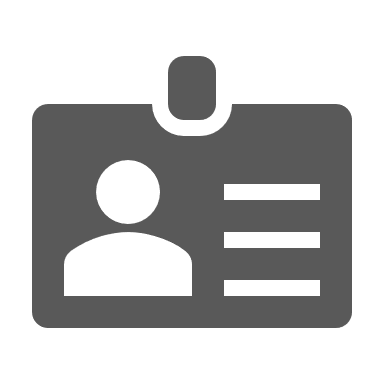 Logo of the company (in HD)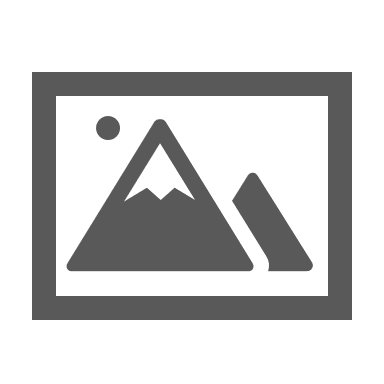 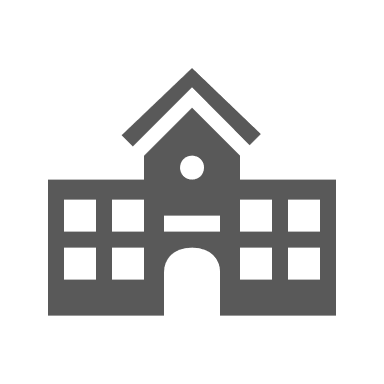           Name of the company: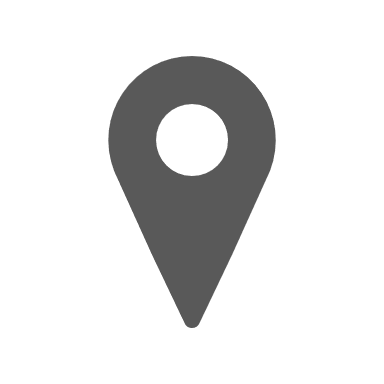           Location: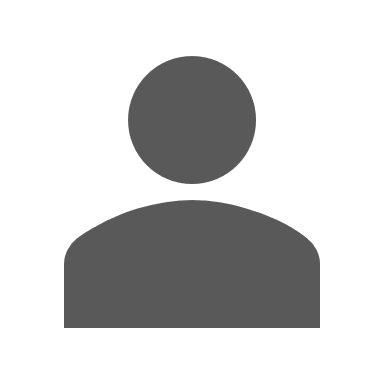           Name of the manager: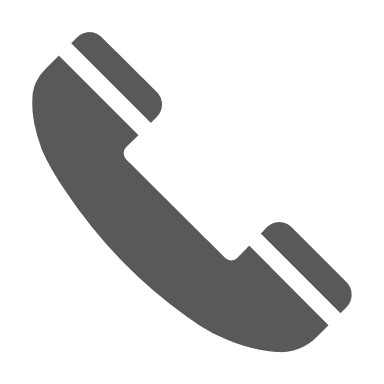           Telephone: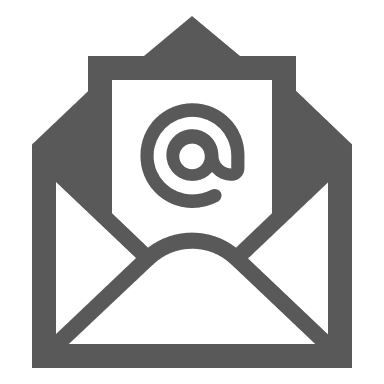           e-mail:Insert hereActivity summary (5 lines) 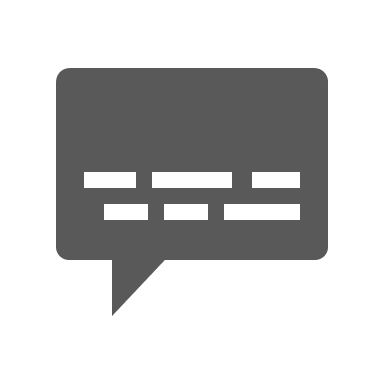 Activity summary (5 lines) Presentation of the company (15 lines)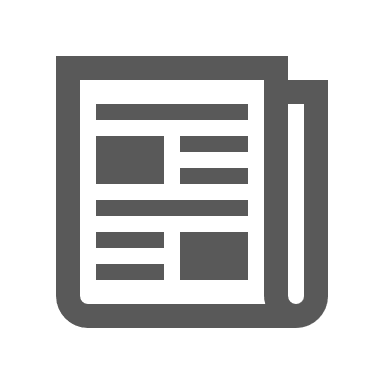 Presentation of the company (15 lines)Management Team and Members of the Board (just list members)Management Team and Members of the Board (just list members)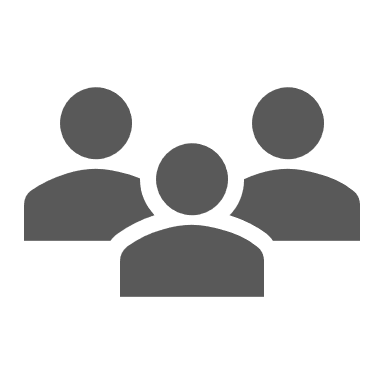 Unmet Medical need & problems to be solved 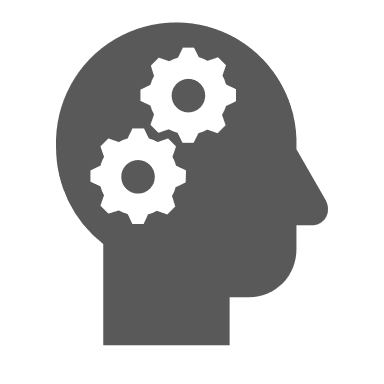 Scientific Approach 
(Expertise, Technologies, Highlights  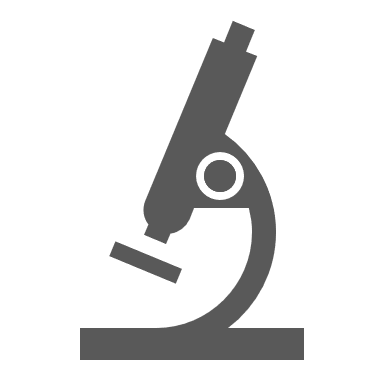 and Ongoing Collaborations)Innovation and Intellectual Property 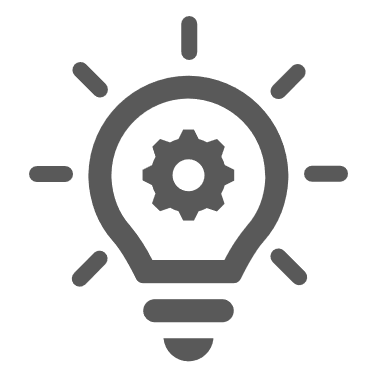 (if none, why?)Development Plan 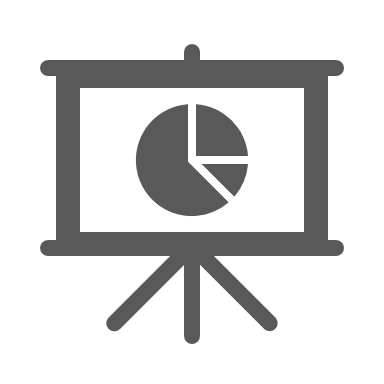 (scientific, technological and clinical) Market & Competitive landscape 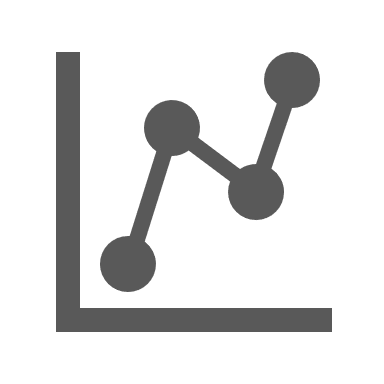 Development Plan & Business Model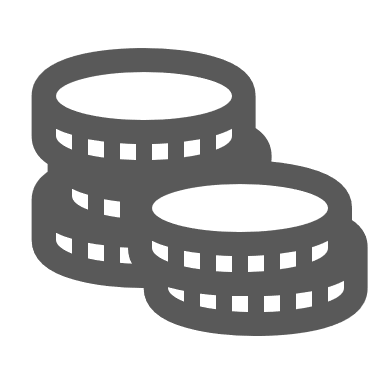 (Financial, business and Human Ressources, Fundraising needs)